T.C.AKÇADAĞ KAYMAKAMLIĞIİMAM HATİP ORTAOKULU MÜDÜRLÜĞÜ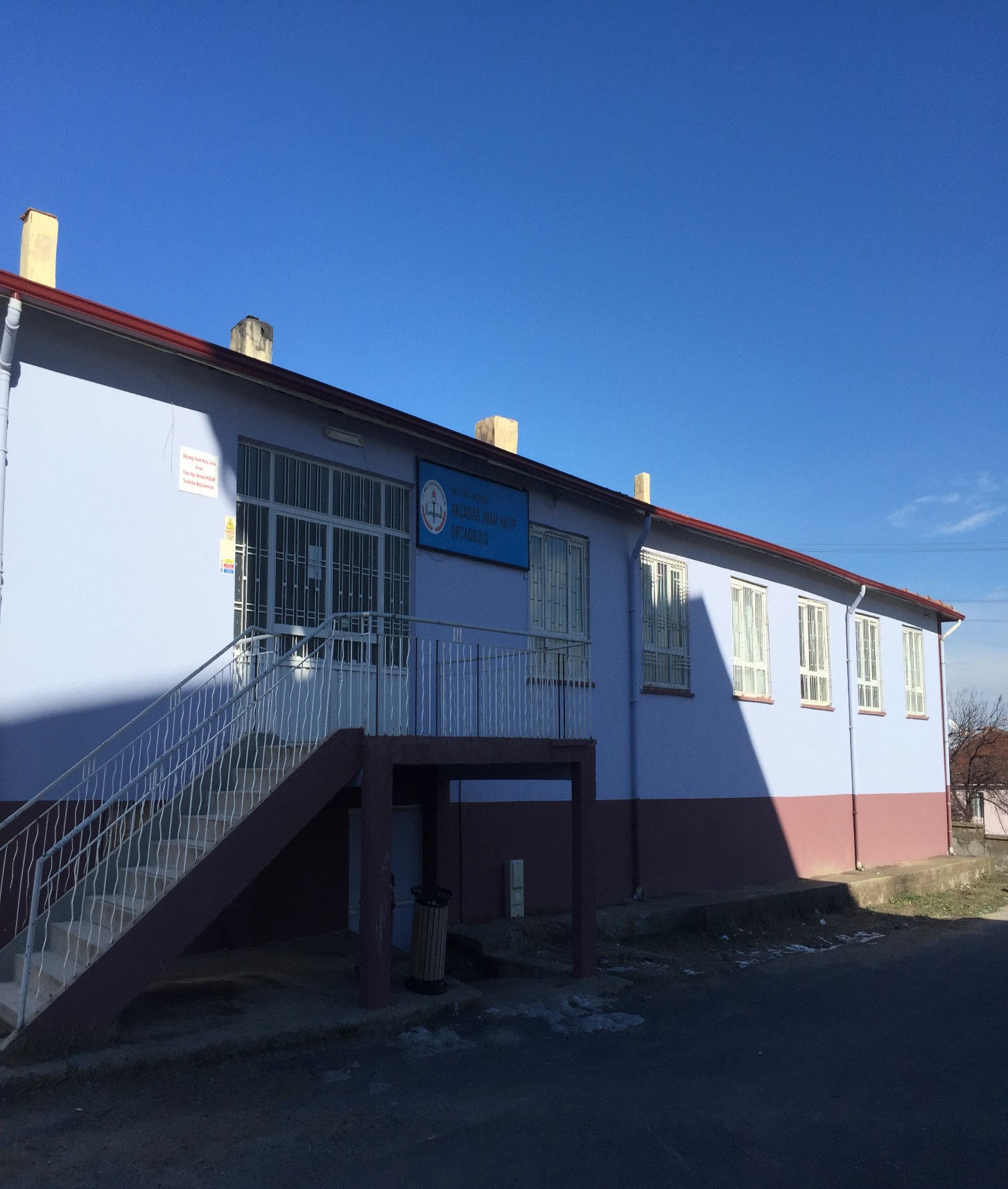 2019-2023 Stratejik PlanMALATYA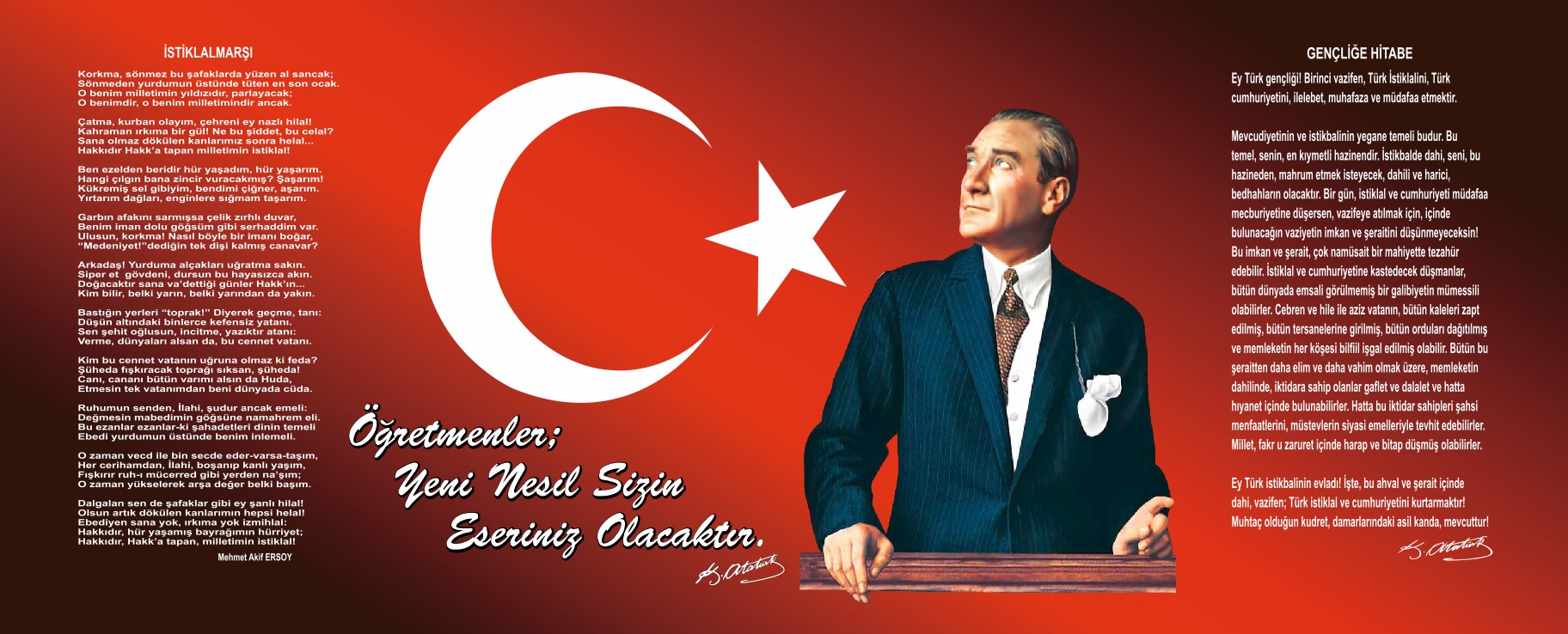 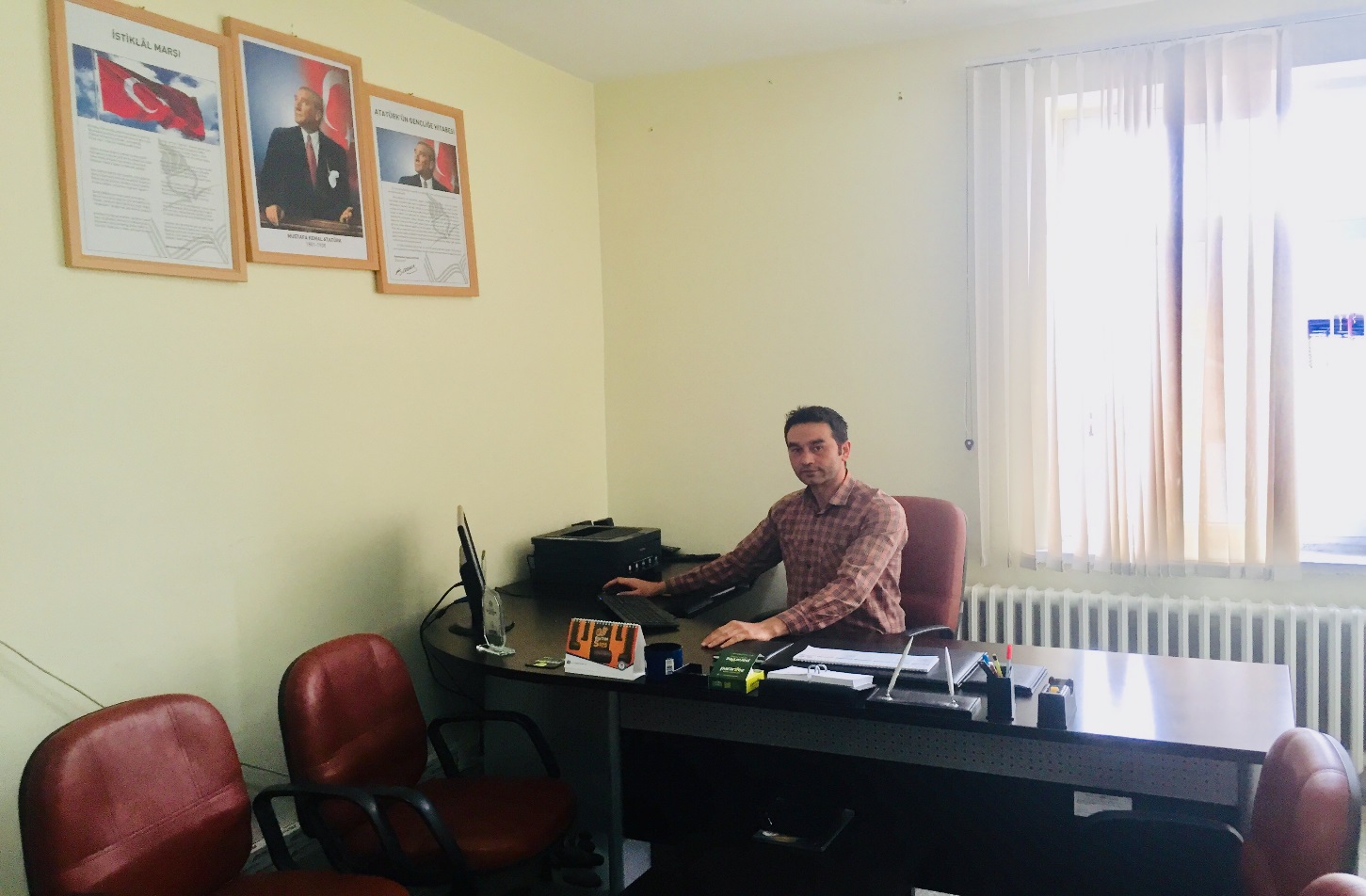 Müdür SunuşuÇok hızlı gelişen, değişen teknolojilerle bilginin değişim süreci de hızla değişmiş ve başarı için sistemli ve planlı bir çalışmayı kaçınılmaz kılmıştır. Sürekli değişen ve gelişen ortamlarda çağın gerekleri ile uyumlu bir eğitim öğretim anlayışını sistematik bir şekilde devam ettirebilmemiz, belirlediğimiz stratejileri en etkin şekilde uygulayabilmemiz ile mümkün olacaktır. Başarılı olmak da iyi bir planlama ve bu planın etkin bir şekilde uygulanmasına bağlıdır.               Kapsamlı ve özgün bir çalışmanın sonucu hazırlanan Stratejik Plan okulumuzun çağa uyumu ve gelişimi açısından tespit edilen ve ulaşılması gereken hedeflerin yönünü doğrultusunu ve tercihlerini kapsamaktadır. Katılımcı bir anlayış ile oluşturulan Stratejik Plânın, okulumuzun eğitim yapısının daha da güçlendirilmesinde bir rehber olarak kullanılması amaçlanmaktadır. Belirlenen stratejik amaçlar doğrultusunda hedefler güncellenmiş ve okulumuzun 2019-2023 yıllarına ait stratejik plânı hazırlanmıştır. Bu planlama; 5018 sayılı Kamu Mali Yönetimi ve Kontrol Kanunu gereği, Kamu kurumlarında stratejik planlamanın yapılması gerekliliği esasına dayanarak hazırlanmıştır. Okulumuza ait bu planın hazırlanmasında her türlü özveriyi gösteren ve sürecin tamamlanmasına katkıda bulunan stratejik planlama ekiplerimize, İlçe Milli Eğitim Müdürlüğümüz Strateji Geliştirme Bölümü çalışanlarına teşekkür ediyor, bu plânın başarıyla uygulanması ile okulumuzun başarısının daha da artacağına inanıyor ve başarılar diliyorum. Serdal POLAT                                                                                            Okul MüdürüBÖLÜM IGİRİŞ ve PLAN HAZIRLIK SÜRECİ5018 Sayılı Kamu Mali Yönetimi ve Kontrol Kanunu ile kamu kaynaklarının daha etkili ve verimli bir şekilde kullanılması, hesap verebilir ve saydam bir yönetim anlayışının oluşması hedeflenmektedir.2019-2023 dönemi stratejik planının hazırlanması sürecinin temel aşamaları; kurul ve ekiplerin oluşturulması, çalışma takviminin hazırlanması, uygulanacak yöntemlerin ve yapılacak çalışmaların belirlenmesi şeklindedir.Okulumuzun 2019-2023 dönemlerini kapsayan stratejik plan hazırlık aşaması, üst kurul ve stratejik plan ekibinin oluşturulması ile başlamıştır. Ekip üyeleri bir araya gelerek çalışma takvimini oluşturulmuş, görev dağılımı yapılmıştır. Okulun 2015-2019 Stratejik Planda yer alan amaçlar, hedefler, göstergeler ve faaliyetler incelenmiş ve değerlendirilmiştir. Eğitim Vizyonu 2023, mevzuat, üst politika belgeleri, paydaş, PESTLE, GZFT ve kuruluş içi analizlerinden elde edilen veriler ışığında eğitim ve öğretim sistemine ilişkin sorun ve gelişim alanları ile eğitime ilişkin öneriler tespit edilmiştir.Planlama sürecine aktif katılımını sağlamak üzere paydaş anketi, toplantı ve görüşmeler yapılmıştır. Geleceğe yönelim bölümüne geçilerek okulumuzun amaç, hedef, gösterge ve eylemleri belirlenmiştir. Çalışmaları yürüten ekip ve kurul bilgileri altta verilmiştir.STRATEJİK PLAN ÜST KURULU2019-2023 Stratejik Plan üst kurulu Tablo 1’de yer almaktadır.Tablo 1. Stratejik Plan Üst KuruluBÖLÜM IIDURUM ANALİZİBu bölümde, okulumuzun mevcut durumunu ortaya koyarak neredeyiz sorusuna yanıt bulunmaya çalışılmıştır. Bu kapsamda; okulumuzun kısa tanıtımına, okul künyesine ve temel istatistiklere, paydaş analizlerine ve görüşlerine, GZFT (Güçlü, Zayıf, Fırsat ve Tehditler) analizine yer verilmiştir.Okulun Kısa Tanıtımı Okulumuz binası Eğitim Öğretime 1980 yılında açılmıştır. Okulumuz ilk açıldığı yıl hem Ortaokul hem de Lise olarak eğitim-öğretim hizmeti vermekte iken 2012 yılında 4+4+4 Eğitim Sistemi sonucunda okulumuzun hemen yanında yeni bir binanın yapılması neticesinde yeni binada hizmet verirken, 2013-2014 yılında tekrar Ortaokul olarak Eğitim-Öğretime bu binada devam edilmeye başlanmıştır. Şu anda 5 Derslik ile hizmet vermektedir. Okulumuz ilçe merkezine 800 mt, Malatya İl merkezine 36 km’ dir.              Okulumuzun arazisi şahıs tarafından bağışlanmış olup Mülkiyeti Milli Emlak’ a aittir. Okulun Mevcut Durumu: Temel İstatistiklerBu bölümde, okulumuzun temel istatistiksel verileri yer almaktadır.Okul KünyesiOkulumuzun temel girdilerine ilişkin bilgiler altta yer alan okul künyesine ilişkin tabloda yer almaktadır.Tablo 2. Okul Künyesi Çalışan BilgileriOkulumuzun çalışanlarına ilişkin bilgiler altta yer alan tabloda belirtilmiştir.Tablo 3. Personel Bilgileri Okulumuz Bina ve Alanları	Okulumuzun binası ile açık ve kapalı alanlarına ilişkin temel bilgiler Tablo 4’de yer almaktadır.Tablo 4. Okul Yerleşkesine İlişkin Bilgiler Sınıf ve Öğrenci Bilgileri	Okulumuzda yer alan sınıflar ve bu sınıflarda öğrenim gören öğrenci sayıları alttaki tabloda yer almaktadır.Tablo 5. Öğrenci SayılarıDonanım ve Teknolojik KaynaklarımızTeknolojik kaynaklar başta olmak üzere okulumuzda bulunan çalışır durumdaki donanım malzemelerine ilişkin bilgilere Tablo 6’da yer verilmiştir.Tablo 6. Teknolojik Kaynaklar TablosuGelir ve Gider BilgisiOkulumuzun genel bütçe ödenekleri, okul aile birliği gelirleri ve diğer katkılarda dâhil olmak üzere gelir ve giderlerine ilişkin son iki yıl gerçekleşme bilgileri alttaki tabloda verilmiştir.Tablo 7. Gelir/Gider TablosuPAYDAŞ ANALİZİKurumumuzun en önemli paydaşları arasında yer alan öğrenci, veli ve öğretmenlerimize yönelik olarak anket uygulanmıştır. 5’li Likert Ölçeğine göre hazırlanmış olan anketlerde öğretmenler için toplam 12, öğrenciler için toplam 13, veliler için ise yine 13 soruya yer verilmiştir.Paydaşlarımıza uygulamış olduğumuz anket çalışması verileri sonuçları aşağıdaki gibi yorumlanmıştır.Öğrenci Anketi Sonuçları:Okulumuzda toplam 85 öğrenci öğrenim görmektedir. Tesadüfi Örnekleme Yöntemine göre seçilmiş toplam 50 öğrenciye uygulanan anket sonuçları aşağıda yer almaktadır.                  Şekil 1: Öğrencilerin Öğretmenlere Ulaşılabilirlik Düzeyi“Öğretmenlerimle ihtiyaç duyduğumda rahatlıkla görüşebilirim” sorusuna ankete katılan öğrencilerin %96’sı Tamamen Katılıyorum yönünde görüş belirtmişlerdir.Şekil 2: Öğrencilerin Okul Müdürüne Ulaşılabilirlik Düzeyi“Okul müdürü ile ihtiyaç duyduğumda rahatlıkla konuşabiliyorum.” sorusuna ankete katılan öğrencilerin %94’ü Tamamen Katılıyorum yönünde görüş belirtmişlerdir.Şekil 3: Öğrencilerin Rehberlik Servisinden Yararlanma Düzeyi“Okulun rehberlik servisinden yeterince yararlanabiliyorum.” sorusuna ankete katılan öğrencilerin %80’i Tamamen Katılıyorum yönünde görüş belirtmişlerdir.Şekil 4: Öğrencilerin öneri ve isteklerinin dikkate alınma Düzeyi“Okula ilettiğimiz öneri ve isteklerimiz dikkate alınır.” sorusuna ankete katılan öğrencilerin %85’i Tamamen Katılıyorum yönünde görüş belirtmişlerdir.Şekil 5: Öğrencilerin Okulda kendini güvende hissetme Düzeyi“Okulda kendimi güvende hissediyorum.” sorusuna ankete katılan öğrencilerin %95’i Tamamen Katılıyorum yönünde görüş belirtmişlerdir.Şekil 6: Öğrenciler ile ilgili kararlarda görüşlerinin alınma Düzeyi“Okulda öğrencilerle ilgili alınan kararlarda bizlerin görüşleri alınır.” sorusuna ankete katılan öğrencilerin %85’i Tamamen Katılıyorum yönünde görüş belirtmişlerdir.Şekil 7: Öğretmenlerin yeniliğe açık olarak çeşitli yöntemleri kullanma Düzeyi“Öğretmenler yeniliğe açık olarak derslerin işlenişinde çeşitli yöntemler kullanmaktadır. ” sorusuna ankete katılan öğrencilerin % 92’si Tamamen Katılıyorum yönünde görüş belirtmişlerdir.Şekil 8: Öğretmenlerin Derslerde konuya uygun araç gereçler kullanma  Düzeyi“Derslerde konuya göre uygun araç gereçler kullanılmaktadır. ” sorusuna ankete katılan öğrencilerin % 90’ı Tamamen Katılıyorum yönünde görüş belirtmişlerdir.Şekil 9: Teneffüslerde ihtiyaçlarını giderebilme Düzeyi“Teneffüslerde ihtiyaçlarımı giderebiliyorum.” sorusuna ankete katılan öğrencilerin % 90’ı Tamamen Katılıyorum yönünde görüş belirtmişlerdir.Şekil 10: Okulun içi ve dışının temizlik Düzeyi“Okulun içi ve dışı temizdir.” sorusuna ankete katılan öğrencilerin % 92’si Tamamen Katılıyorum yönünde görüş belirtmişlerdir.Şekil 11: Okulun binası ve diğer fiziki mekânlarının yeterlilik Düzeyi“Okulun binası ve diğer fiziki mekânlar yeterlidir.” sorusuna ankete katılan öğrencilerin % 82’si Tamamen Katılıyorum yönünde görüş belirtmişlerdir.Şekil 12: Okulda yeterince sanatsal ve kültürel faaliyetlerin yapılma Düzeyi“Okulumuzda yeterli miktarda sanatsal ve kültürel faaliyetler düzenlenmektedir.” sorusuna ankete katılan öğrencilerin % 88’i Tamamen Katılıyorum yönünde görüş belirtmişlerdir.       Öğretmen Anketi Sonuçları:	Okulumuzda görev yapmakta olan toplam 8 öğretmenin tamamına uygulanan anket sonuçları aşağıda yer almaktadır.                  Şekil 13: Katılımcı Karar Alma Seviyesi“Okulumuzda alınan kararlar, çalışanların katılımıyla alınır” sorusuna anket çalışmasına katılan 8 öğretmenimizin % 90’ı Tamamen Katılıyorum yönünde görüş belirtmişlerdir.                  Şekil 14: Duyuruların zamanında iletilmesi Seviyesi“Kurumdaki tüm duyurular çalışanlara zamanında iletilir.” Sorusuna 8 öğretmenimizin % 98’i Tamamen Katılıyorum yönünde görüş belirtmişlerdir.                  Şekil 15: Adalet ve Objektiflik Seviyesi“Her türlü ödüllendirmede adil olma, tarafsızlık ve objektiflik esastır.” Sorusuna 8 öğretmenimizin % 98’i Tamamen Katılıyorum yönünde görüş belirtmişlerdir.                  Şekil 16: Okulun Değerli bir üyesi olarak görme Seviyesi“Kendimi, okulun değerli bir üyesi olarak görürüm.” Sorusuna 8 öğretmenimizin % 100’ü Tamamen Katılıyorum yönünde görüş belirtmişlerdir.                  Şekil 17: Okulun Öğretmeni geliştirme imkânı tanıması Seviyesi“Çalıştığım okul bana kendimi geliştirme imkânı tanımaktadır.” Sorusuna 8 öğretmenimizin % 94’ü Tamamen Katılıyorum yönünde görüş belirtmişlerdir.Şekil 18: Okulun teknik araç ve gereç yönünden yeterli donanıma sahiplik Seviyesi“Okul, teknik araç ve gereç yönünden yeterli donanıma sahiptir.” Sorusuna 8 öğretmenimizin % 86’sı Tamamen Katılıyorum yönünde görüş belirtmişlerdir.Şekil 19: Okulda çalışanlara yönelik sosyal ve kültürel faaliyetler düzenlenme Seviyesi“Okulda çalışanlara yönelik sosyal ve kültürel faaliyetler düzenlenir.” Sorusuna 8 öğretmenimizin % 90’ı Tamamen Katılıyorum yönünde görüş belirtmişlerdir.Şekil 20: Okulda öğretmenler arasında ayrım yapılmama Seviyesi“Okulda öğretmenler arasında ayrım yapılmamaktadır.” Sorusuna 8 öğretmenimizin % 100’ ü Tamamen Katılıyorum yönünde görüş belirtmişlerdir.Şekil 21: Okulda yerelde ve toplum üzerinde olumlu etki bırakacak çalışmalar yapılma Seviyesi“Okulumuzda yerelde ve toplum üzerinde olumlu etki bırakacak çalışmalar yapmaktadır.” Sorusuna 8 öğretmenimizin % 84’ ü Tamamen Katılıyorum yönünde görüş belirtmişlerdir.Şekil 22: Yöneticilerin üretici ve yenilikçi düşüncelerin üretilmesini teşvik etme Seviyesi“Yöneticilerimiz, üretici ve yenilikçi düşüncelerin üretilmesini teşvik etmektedir.” Sorusuna 8 öğretmenimizin % 92’ si Tamamen Katılıyorum yönünde görüş belirtmişlerdir.Şekil 23: Yöneticilerin okulun vizyon, strateji vs. çalışanlarla paylaşma Seviyesi“Yöneticiler, okulun vizyonunu, stratejilerini, iyileştirmeye açık alanlarını vs. çalışanlarla paylaşır.” Sorusuna 8 öğretmenimizin % 92’ si Tamamen Katılıyorum yönünde görüş belirtmişlerdir.Şekil 24: Okulda öğretmenlerin kullanımına tahsis edilmiş yerlerin yeterlilik Seviyesi“Okulumuzda sadece öğretmenlerin kullanımına tahsis edilmiş yerler yeterlidir.” Sorusuna 8 öğretmenimizin % 90’ ı Tamamen Katılıyorum yönünde görüş belirtmişlerdir.Şekil 25: Alanına ilişkin kendini güncelleme Seviyesi“Alanıma ilişkin yenilik ve gelişmeleri takip eder ve kendimi güncellerim.” Sorusuna 8 öğretmenimizin % 100’ ü Tamamen Katılıyorum yönünde görüş belirtmişlerdir.Veli Anketi Sonuçları:64 veli içerisinde Tesadüfi Örnekleme Yöntemine göre 30 kişi seçilmiştir.Okulumuzda öğrenim gören öğrencilerin velilerine yönelik gerçekleştirilmiş olan anket çalışması sonuçları aşağıdaki gibidir. Şekil 26: Velilerin Ulaşabilme Seviyesi “İhtiyaç duyduğumda okul çalışanlarıyla rahatlıkla görüşebiliyorum” sorusuna velilerin % 96’ sı Tamamen Katılıyorum yönünde görüş belirtmişlerdir.Şekil 27: Duyuruların zamanında bildirilme Seviyesi “Bizi ilgilendiren okul duyurularını zamanında öğreniyorum.” sorusuna velilerin % 94’ ü Tamamen Katılıyorum yönünde görüş belirtmişlerdir.Şekil 28: Öğrencisiyle ilgili konularda rehberlik hizmeti alabilme Seviyesi “Öğrencimle ilgili konularda okulda rehberlik hizmeti alabiliyorum.” sorusuna velilerin % 88’ i Tamamen Katılıyorum yönünde görüş belirtmişlerdir.Şekil 29: İstek ve şikayetlerin dikkate alınma Seviyesi “Okula ilettiğim istek ve şikâyetlerim dikkate alınıyor.” sorusuna velilerin % 86’ sı Tamamen Katılıyorum yönünde görüş belirtmişlerdir.Şekil 30: Öğretmenlerin derslerin işlenişinde çağdaş yöntemler kullanma Seviyesi “Öğretmenler yeniliğe açık olarak derslerin işlenişinde çeşitli yöntemler kullanmaktadır.” sorusuna velilerin % 90’ ı Tamamen Katılıyorum yönünde görüş belirtmişlerdir.Şekil 31: Okulda yabancı kişilere karşı güvenlik önlemleri alınma Seviyesi “Okulda yabancı kişilere karşı güvenlik önlemleri alınmaktadır.” sorusuna velilerin % 98’ i Tamamen Katılıyorum yönünde görüş belirtmişlerdir.Şekil 32: Okulda velileri ilgilendiren kararlarda görüşlerinin dikkate alınma Seviyesi “Okulda bizleri ilgilendiren kararlarda görüşlerimiz dikkate alınır.” sorusuna velilerin % 88’ i Tamamen Katılıyorum yönünde görüş belirtmişlerdir.Şekil 33: E-Okul ve okul Web sayfasını düzenli olarak takip etme Seviyesi “E-Okul Veli Bilgilendirme Sistemi ile okulun internet sayfasını düzenli olarak takip ediyorum.” sorusuna velilerin % 48’ i Tamamen Katılıyorum yönünde görüş belirtmişlerdir.Şekil 34: Çocuğunun okulunu sevme ve öğretmenleriyle iyi anlaştığını düşünme Seviyesi“Çocuğumun okulunu sevdiğini ve öğretmenleriyle iyi anlaştığını düşünüyorum.” sorusuna velilerin % 90’ ı Tamamen Katılıyorum yönünde görüş belirtmişlerdir.Şekil 35: Okulun teknik araç ve gereç yönünden yeterli donanıma sahiplik Seviyesi“Okul, teknik araç ve gereç yönünden yeterli donanıma sahiptir.” sorusuna velilerin % 80’ i Tamamen Katılıyorum yönünde görüş belirtmişlerdir.Şekil 36: Okulun temizlik ve bakımlılık Seviyesi“Okul her zaman temiz ve bakımlıdır.” sorusuna velilerin % 90’ ı Tamamen Katılıyorum yönünde görüş belirtmişlerdir.Şekil 37: Okulun binası ve fiziki mekânlarının yeterlilik Seviyesi“Okulun binası ve diğer fiziki mekânlar yeterlidir.” sorusuna velilerin % 50’ si Tamamen Katılıyorum yönünde görüş belirtmişlerdir.Şekil 38: Okulda yeterince sanatsal ve kültürel faaliyetler düzenlenme Seviyesi“Okulumuzda yeterli miktarda sanatsal ve kültürel faaliyetler düzenlenmektedir.” sorusuna velilerin % 88’ i Tamamen Katılıyorum yönünde görüş belirtmişlerdir.GZFT (Güçlü, Zayıf, Fırsat, Tehdit) Analizi GZFT (Güçlü Yönler, Zayıf Yönler, Fırsatlar ve Tehditler) durum analizi kapsamında kullanılan temel yöntemlerdendir. Okulumuzun mevcut durumunu ortaya koyabilmek için geniş katılımlı bir grup ile GZFT analizi yapılmıştır.  Okulumuzda yapılan GZFT analizinde okulun güçlü ve zayıf yönleri ile okulumuz için fırsat ve tehdit olarak değerlendirilebilecek unsurlar tespit edilmiştir.İçsel FaktörlerGüçlü Yönler Zayıf YönlerDışsal FaktörlerFırsatlarTehditler Gelişim ve Sorun AlanlarıGelişim ve sorun alanları analizi ile GZFT analizi sonucunda ortaya çıkan sonuçların planın geleceğe yönelim bölümü ile ilişkilendirilmesi ve buradan hareketle hedef, gösterge ve eylemlerin belirlenmesi sağlanmaktadır. Gelişim ve sorun alanları ayrımında eğitim ve öğretim faaliyetlerine ilişkin üç temel tema olan Eğitime Erişim, Eğitimde Kalite ve kurumsal Kapasite kullanılmıştır. Eğitime erişim, öğrencinin eğitim faaliyetine erişmesi ve tamamlamasına ilişkin süreçleri; Eğitimde kalite, öğrencinin akademik başarısı, sosyal ve bilişsel gelişimi ve istihdamı da dâhil olmak üzere eğitim ve öğretim sürecinin hayata hazırlama evresini; Kurumsal kapasite ise kurumsal yapı, kurum kültürü, donanım, bina gibi eğitim ve öğretim sürecine destek mahiyetinde olan kapasiteyi belirtmektedir.Gelişim ve Sorun AlanlarımızBÖLÜM IIIMİSYON, VİZYON VE TEMEL DEĞERLEROkul Müdürlüğümüzün Misyon, vizyon, temel ilke ve değerlerinin oluşturulması kapsamında öğretmenlerimiz, öğrencilerimiz, velilerimiz, çalışanlarımız ve diğer paydaşlarımızdan alınan görüşler, sonucunda stratejik plan hazırlama ekibi tarafından oluşturulan Misyon, Vizyon, Temel Değerler; Okulumuz üst kurulana sunulmuş ve üst kurul tarafından onaylanmıştır.MİSYONÜlkemizin sağlıklı birey yetiştirme politikalarının temel kaynağı olarak;	Atatürk’ün “Büyük Türkiye” idealine ulaşmayı hedefleyen, Türkiye Cumhuriyeti’ne karşı görev ve sorumluluklarını bilen, 	Atatürk ilke ve inkılaplarına bağlı, Türk Milli Eğitiminin temel ilkelerinin bilincinde olan; sağlam karakterli, milli ve manevi değerlerine bağlı, kendine güvenen   ve sorumluluklarının bilincinde olan yeni nesiller yetiştirmektir.VİZYONSürekli kendini yenileyen, inceleyen, araştıran, okuyan nesillerin yetiştiği; tüm öğrencilerin akla ve bilime dayalı eğitim ortamında hayata ve geleceğe hazırlandığı; yönetici, öğretmen, öğrenci ve velilerin işbirliği ile bu bölgenin en iyi İmam Hatip Ortaokulu olmaktır.TEMEL DEĞERLERİMİZ  SaygıDürüst ve güvenilirlikŞeffaflık ve Hesap VerebilirlikToplumsal duyarlılıkVatandaş odaklılıkÇevreye DuyarlılıkSürekli GelişimAnalitik ve Bilimsel BakışGirişimcilikYaratıcılıkKatılımcılıkTakım çalışmasına önem vermeÇözüm odaklı ve bilimsel yaklaşımDeğişime açık olma ve değişimi yönetmeBÖLÜM IVAMAÇ, HEDEF VE EYLEMLER          Bu bölümde, stratejik amaçlar, hedefler ve eylemler yer almaktadır.TEMA I: EĞİTİM VE ÖĞRETİME ERİŞİMEğitim ve öğretime erişim okullaşma ve okul terki, devam ve devamsızlık, okula uyum ve oryantasyon, özel eğitime ihtiyaç duyan bireylerin eğitime erişimi, yabancı öğrencilerin eğitime erişimi ve hayat boyu öğrenme kapsamında yürütülen faaliyetlerin ele alındığı temadır.Stratejik Amaç 1 Kayıt bölgemizde yer alan çocukların okullaşma oranlarını artıran, öğrencilerin uyum ve devamsızlık sorunlarını gideren etkin bir yönetim yapısı kurulacaktır.Stratejik Hedef 1.1Kayıt bölgemizde yer alan çocukların okullaşma oranları artırılacak ve öğrencilerin uyum ve devamsızlık sorunları da giderilecektir. Performans Göstergeleri Eylemler TEMA II: EĞİTİM VE ÖĞRETİMDE KALİTENİN ARTIRILMASIEğitim ve öğretimde kalitenin artırılması başlığı esas olarak eğitim ve öğretim faaliyetinin hayata hazırlama işlevinde yapılacak çalışmaları kapsamaktadır. Bu tema altında akademik başarı, sınav kaygıları, sınıfta kalma, ders başarıları ve kazanımları, disiplin sorunları, öğrencilerin bilimsel, sanatsal, kültürel ve sportif faaliyetleri ile istihdam ve meslek edindirmeye yönelik rehberlik ve diğer mesleki faaliyetler yer almaktadır. Stratejik Amaç 2: Öğrencilerimizin gelişmiş dünyaya uyum sağlayacak şekilde donanımlı bireyler olabilmesi için eğitim ve öğretimde kalite artırılacaktır.Stratejik Hedef 2.1.  Öğrenme kazanımlarını takip eden ve velileri de sürece dâhil eden bir yönetim anlayışı ile öğrencilerimizin akademik başarıları ve sosyal faaliyetlere etkin katılımı artırılacaktır Performans Göstergeleri Eylemler  Stratejik Hedef 2.2.  Etkin bir rehberlik anlayışıyla, öğrencilerimizi ilgi ve becerileriyle orantılı bir şekilde üst öğrenime veya istihdama hazır hale getiren daha kaliteli bir kurum yapısına geçilecektir. Performans Göstergeleri  Eylemler  TEMA III: KURUMSAL KAPASİTEStratejik Amaç 3: Eğitim ve öğretim faaliyetlerinin daha nitelikli olarak verilebilmesi için okulumuzun kurumsal kapasitesi güçlendirilecektir. Stratejik Hedef 3.1.  Belirlenen ihtiyaçlar doğrultusunda fiziki alt yapı eksiklikleri giderilecek, Performans Göstergeleri Eylemler  V. BÖLÜMMALİYETLENDİRME2019-2023 Stratejik Planı Faaliyet/Proje Maliyetlendirme TablosuVI. BÖLÜM İZLEME VE DEĞERLENDİRMEOkulumuz Stratejik Planı izleme ve değerlendirme çalışmalarında 5 yıllık Stratejik Planın izlenmesi ve 1 yıllık gelişim planın izlenmesi olarak ikili bir ayrıma gidilecektir. Stratejik planın izlenmesinde 6 aylık dönemlerde izleme yapılacak denetim birimleri, il ve ilçe millî eğitim müdürlüğü ve Bakanlık denetim ve kontrollerine hazır halde tutulacaktır.Yıllık planın uygulanmasında yürütme ekipleri ve eylem sorumlularıyla aylık ilerleme toplantıları yapılacaktır. Toplantıda bir önceki ayda yapılanlar ve bir sonraki ayda yapılacaklar görüşülüp karara bağlanacaktır. Üst Kurul BilgileriÜst Kurul BilgileriEkip BilgileriEkip BilgileriAdı SoyadıUnvanıAdı SoyadıUnvanıSerdal POLATMÜDÜRGül ERBAŞÖĞRETMENKenan KAYAMÜDÜR YRD.Yusuf İÇENÖĞRETMENGülay B. BULUTÖĞRETMENDöndü DOĞANÖĞRETMENAbdurrahman ÖZCANOKUL AİLE BİR. BŞK.Tuncay YAKUTVELİZehra ALIRÜYEHacer CENGİZÖĞRENCİİli: MALATYAİli: MALATYAİli: MALATYAİli: MALATYAİlçesi: AKÇADAĞİlçesi: AKÇADAĞİlçesi: AKÇADAĞİlçesi: AKÇADAĞAdres: Başpınar Mah. Ziyaret Sokak No:46/1 AKÇADAĞ/MALATYABaşpınar Mah. Ziyaret Sokak No:46/1 AKÇADAĞ/MALATYABaşpınar Mah. Ziyaret Sokak No:46/1 AKÇADAĞ/MALATYACoğrafi Konum (link) Coğrafi Konum (link) http://akcadagimamhatipoo.meb.k12.tr/tema/harita.phphttp://akcadagimamhatipoo.meb.k12.tr/tema/harita.phpTelefon Numarası: 0422 417 17 070422 417 17 070422 417 17 07Faks Numarası:Faks Numarası:e- Posta Adresi:752472@meb.k12.tr752472@meb.k12.tr752472@meb.k12.trWeb sayfası adresi:Web sayfası adresi:http://akcadagimamhatipoo.meb.k12.tr/http://akcadagimamhatipoo.meb.k12.tr/Kurum Kodu:752472752472752472Öğretim Şekli:Öğretim Şekli: Tam Gün Tam GünOkulun Hizmete Giriş Tarihi : 1980Okulun Hizmete Giriş Tarihi : 1980Okulun Hizmete Giriş Tarihi : 1980Okulun Hizmete Giriş Tarihi : 1980Toplam Çalışan Sayısı Toplam Çalışan Sayısı 1010Öğrenci Sayısı:Kız2828Öğretmen SayısıKadın77Öğrenci Sayısı:Erkek3434Öğretmen SayısıErkek33Öğrenci Sayısı:Toplam6262Öğretmen SayısıToplam1010Derslik Başına Düşen Öğrenci SayısıDerslik Başına Düşen Öğrenci SayısıDerslik Başına Düşen Öğrenci Sayısı:15Şube Başına Düşen Öğrenci SayısıŞube Başına Düşen Öğrenci SayısıŞube Başına Düşen Öğrenci Sayısı:15Öğretmen Başına Düşen Öğrenci SayısıÖğretmen Başına Düşen Öğrenci SayısıÖğretmen Başına Düşen Öğrenci Sayısı:9Şube Başına 30’dan Fazla Öğrencisi Olan Şube SayısıŞube Başına 30’dan Fazla Öğrencisi Olan Şube SayısıŞube Başına 30’dan Fazla Öğrencisi Olan Şube Sayısı:Öğrenci Başına Düşen Toplam Gider MiktarıÖğrenci Başına Düşen Toplam Gider MiktarıÖğrenci Başına Düşen Toplam Gider Miktarı260,29Öğretmenlerin Kurumdaki Ortalama Görev SüresiÖğretmenlerin Kurumdaki Ortalama Görev SüresiÖğretmenlerin Kurumdaki Ortalama Görev Süresi6UnvanErkekKadınToplamOkul Müdürü ve Müdür Yardımcısı22Sınıf ÖğretmeniBranş Öğretmeni167Rehber Öğretmenİdari PersonelYardımcı Personel112Güvenlik PersoneliToplam Çalışan Sayıları3710Okul BölümleriOkul BölümleriÖzel AlanlarVarYokOkul Kat Sayısı1Çok Amaçlı SalonXDerslik Sayısı5Çok Amaçlı SahaXDerslik Alanları (m2)180KütüphaneXKullanılan Derslik Sayısı5Fen LaboratuvarıXŞube Sayısı5Bilgisayar LaboratuvarıXİdari Odaların Alanı (m2)50İş AtölyesiXÖğretmenler Odası (m2)25Beceri AtölyesiXOkul Oturum Alanı (m2)450PansiyonXOkul Bahçesi (Açık Alan)(m2)4285Okul Kapalı Alan (m2)450Sanatsal, bilimsel ve sportif amaçlı toplam alan (m2)500Kantin (m2)-Tuvalet Sayısı6SINIFIKızErkekToplam5/A47116/A67137/A912218/A61117Akıllı Tahta Sayısı6Yazıcı Sayısı2Masaüstü Bilgisayar Sayısı4Fotokopi Makinası Sayısı2Taşınabilir Bilgisayar Sayısı0TV Sayısı0Projeksiyon Sayısı0İnternet Bağlantı Hızı1,0 Gb/snYıllarGelir MiktarıGider Miktarı201724.069,0024.069,00201822.125,0022.125,00ÖğrencilerÖğrencilerin çoğunluğunun bilinçli ailelere sahip olmalarıSportif ve kültürel etkinliklere katılım oranıAkademik başarıTÜBİTAK, yerel ve ulusal projelere katılım oranıDevamsızlık oranlarıHafta içi ve Hafta sonu Destekleme ve Yetiştirme kursu olmasıÇalışanlarKurum kültürüEkip ruhuProje tabanlı etkinliklerYöneticilerin yeterlilik düzeyiYönetici-öğretmen-öğrenci ve veli iletişimiİş birlikçi faaliyetlerYeniliğe ve gelişime açık insan kaynağıVelilerAilelerin bilinç düzeyiSosyo-ekonomik yönlerEtkinliklere katılım ve teşvikDonanımAkıllı tahtaBilgisayar laboratuvarıGüçlü internet ağıBütçeKantin gelirleriOkul aile birliğiHayırsever destekleriYönetim SüreçleriEşitlikLiyakatAnlayışİletişim Süreçleriİletişim ağlarıBina ve YerleşkeDerslik başına düşen öğrenci sayısıÖğretmen başına düşen öğrenci sayısıSportif ve sosyal etkinliklere elverişli mekânOyun bahçesiÖğrencilerTeknolojinin olumsuz etkileri Disiplin sorunlarıÇevre faktörleriYabancı dil yetersizliğiVelilerEğitim sürecine müdahaleBina ve YerleşkeYeni bina ihtiyacıDonanımLaboratuvarların etkin kullanımıAkıllı tahtalardan faydalanma düzeyiBütçeBütçe dağılımıÇalışanlarDestek Personel sayısıYönetim SüreçleriÖdüllendirme sistemiİnsan kaynakları yönetim politikalarının yeterliliğiİzleme ve değerlendirme yeterliliğiİletişim SüreçleriPolitikOkul öncesi eğitime verilen önemEğitim alanında bilinçli atılımlarİhtiyaçlara uygun projelerEkonomikEğitime ayrılan kaynakHayırseverlerMezunlarSosyolojikKöklü bir üniversitenin varlığıİlin tarihi dokusunun zenginliğiManevi ve kültürel zenginlikTeknolojikTeknolojinin eğitim üzerindeki etkisiMevzuat-YasalEğitimde fırsat eşitliğiEkolojikÇevre bilincindeki artışPolitikEğitim sisteminde sürekli yenilenen programlarDestek personel yetersizliğiSınav sistemindeki değişikliklerYerel yönetimlerin eğitime politikalarıEkonomikTeknolojinin hızlı gelişmesiyle birlikte yeni üretilen cihaz ve makinelerin maliyetiSosyolojikOlumsuz çevre koşullarından kaynaklı rehberlik ihtiyacıKitle iletişim araçlarının olumsuz etkileriİlin nitelikli göç vermesine karşılık niteliksiz göç almasıTeknolojikTeknolojinin kişiler üzerindeki olumsuz etkileriMevzuat-YasalVelilerin eğitime yönelik duyarlılık düzeylerindeki farklılıklarMevzuat değişiklikleriEkolojikÇevre temalı düzenlemelerin yenilenememesi ve uygulamada yaşanan problemlerEğitime ErişimEğitimde KaliteKurumsal KapasiteOkullaşma OranıAkademik BaşarıKurumsal İletişimOkula Devam/ DevamsızlıkSosyal, Kültürel ve Fiziksel GelişimKurumsal YönetimOkula Uyum, OryantasyonSınıf TekrarıBina ve YerleşkeÖzel Eğitime İhtiyaç Duyan Bireylerİstihdam Edilebilirlik ve YönlendirmeDonanımYabancı ÖğrencilerÖğretim YöntemleriTemizlik, HijyenHayatboyu ÖğrenmeDers araç gereçleriİş Güvenliği, Okul Güvenliği 1.TEMA: EĞİTİM VE ÖĞRETİME ERİŞİM 1.TEMA: EĞİTİM VE ÖĞRETİME ERİŞİM1Kız çocukları başta olmak üzere özel politika gerektiren grupların eğitime erişimi2Zorunlu eğitimde devamsızlık3Özel eğitime ihtiyaç duyan bireylerin uygun eğitime erişimi2.TEMA: EĞİTİM VE ÖĞRETİMDE KALİTE2.TEMA: EĞİTİM VE ÖĞRETİMDE KALİTE1Sanatsal faaliyetler2Üstün yetenekli öğrencilere yönelik eğitim ve öğretim hizmetleri3Eğitsel, mesleki ve kişisel rehberlik hizmetleri4Okul sağlığı ve hijyen5Okuma kültürü6Okul güvenliği7Yabancı dil yeterliliği8Sınav kaygısı3.TEMA: KURUMSAL KAPASİTE3.TEMA: KURUMSAL KAPASİTE1Çalışanların ödüllendirilmesi2Çalışanların motive edilmesi3İdareci ve öğretmenlerin mesleki yeterliliklerinin geliştirilmesi4İkili eğitim5Projelerin sürdürülebilirliği6İstatistik ve bilgi teminiNoPERFORMANSGÖSTERGESİMevcutHEDEFHEDEFHEDEFHEDEFHEDEFNoPERFORMANSGÖSTERGESİ201820192020202120222023PG.1.1.1Kayıt bölgesindeki öğrencilerden okula kayıt yaptıranların oranı%)%90%94%95%96%98%100PG.1.1.2Okula yeni başlayan öğrencilerden oryantasyon eğitimine katılanların oranı (%)%95%96%97%98%99%100PG.1.1.3Bir eğitim ve öğretim döneminde 20 gün ve üzeri devamsızlık yapan öğrenci oranı (%)%5%4%3%2%1%0PG.1.1.4Bir eğitim ve öğretim döneminde 20 gün ve üzeri devamsızlık yapan yabancı öğrenci oranı (%)%5%4%3%2%1%0PG.1.1.5Okulun özel eğitime ihtiyaç duyan bireylerin kullanımına uygunluğu (0-1)001111NoEylem İfadesiEylem SorumlusuEylem Tarihi1.1.1.Kayıt bölgesinde yer alan öğrencilerin tespiti çalışması yapılacaktır.Okul Stratejik Plan Ekibi01 Eylül-20 Eylül1.1.2Devamsızlık yapan öğrencilerin tespiti ve erken uyarı sistemi için çalışmalar yapılacaktır.Müdür Yardımcısı 01 Eylül-20 Eylül1.1.3Devamsızlık yapan öğrencilerin velileri ile özel aylık toplantı ve görüşmeler yapılacaktır.Müdür YardımcısıHer ayın son haftası1.1.4Okulun özel eğitime ihtiyaç duyan bireylerin kullanımının kolaylaşıtırılması için rampa ve asansör eksiklikleri tamamlanacaktır.Müdür YardımcısıMayıs 20191.1.5Özel eğitim öğrenci velilerine yönelik toplantılar gerçekleştirilecektir.Sınıf Rehber Öğretmenler2 ayda birNoPERFORMANSGÖSTERGESİMevcutHEDEFHEDEFHEDEFHEDEFHEDEFNoPERFORMANSGÖSTERGESİ201820192020202120222023PG.2.1.1Üst kuruma yerleşen öğrenci oranı (%)%70%75%80%85%90%100PG.2.1.2Ders dışı etkinliklere katılan öğrenci oranı (%)%70%75%80%85%90%95PG.2.1.3Sınav kaygısına yönelik gerçekleştirilen rehberlik toplantı sayısı123456PG 2.1.4Ulusal/uluslararası ve yerel projelere katılan öğrenci sayısı010203040 45PG 2.1.5Ulusal/uluslararası ve yerel projelere rehberlik yapan öğretmen sayısı023455PG 2.1.6Okul bünyesinde yürütülen proje sayısı001122NoEylem İfadesiEylem SorumlusuEylem Tarihi2.1.1.Yazılı sonuçları öğrenci bazında takip edilerek gelişimleri takip edilecektir.Tüm öğretmenlerYazılı tarihlerinden sonra2.1.2Sınav kaygısını ortadan kaldırabilmek için rehberlik çalışmaları yapılacaktır.Sınıf Rehber Öğretmenleriİhtiyaç duyuldukça2.1.3Tüm yönetici ve öğretmenlerimize yönelik Ar-Ge Birim üyelerinin desteğiyle bilgilendirme toplantıları gerçekleştirilecektir.Okul YönetimiProje Tarihleri dikkate alınarak düzenlenecek2.1.4Ulusal/uluslararası ve yerel projeler hakkında öğrenci ve öğretmenler bilgilendirilecek, proje hazırlamaları yönünde motive edilecektir.Okul Proje KoordinatörleriProje Tarihleri dikkate alınarak düzenlenecek2.1.5Öğretmenlerin mesleki gelişimlerine yönelik düzenlenen seminer/toplantı gibi faaliyetlere katılımları sağlanacaktır.Okul YönetimiSeminer Takvimi 2.1.6Ulusal/uluslararası ve yerel projeler hakkında öğrenci ve öğretmenler bilgilendirilecek, proje hazırlamaları yönünde motive edilecektir.Okul Proje KoordinatörleriProje Tarihleri dikkate alınarak düzenlenecekNoPERFORMANSGÖSTERGESİMevcutHEDEFHEDEFHEDEFHEDEFHEDEFNoPERFORMANSGÖSTERGESİ201820192020202120222023PG.2.2.1Etkileşimli tahtayı etkin kullanmak7075808590100PG.2.2.2EBA’ yı öğrenciler bazında etkin kullanmak707580859095PG.2.2.3Çağdaş seviyede teknolojiyi verimli ve etkili kullanmak657075808590NoEylem İfadesiEylem SorumlusuEylem Tarihi2.2.1.Derslerde Etkileşimli Tahta aktif kullanılacak.ÖğretmenlerEylül-Haziran2.2.2EBA’ dan her daim faydalanılacakÖğretmenlerEylül-Haziran2.2.3Teknoloji pozitif anlamda kullanılacakÖğretmenler, İdareEylül-HaziranNoPERFORMANSGÖSTERGESİMevcutHEDEFHEDEFHEDEFHEDEFHEDEFNoPERFORMANSGÖSTERGESİ201820192020202120222023PG.3.1.1Teknolojiyi üst düzeyde kullanmak707580859095PG.3.1.2Donatım Malzemelerini temin etmek657080859095PG.3.1.3Okulu Temiz ve Hijyenik duruma getirmek7580859095100PG.3.1.4Sağlıklı ve Güvenli bir ortam oluşturmak7580859095100Eylem İfadesiEylem SorumlusuEylem Tarihi3.1.1.Teknoloji her ortamda yerinde ve etkili kullanılacakÖğretmenler, İdareEylül-Haziran3.1.2Donatım malzemeleri temin edilecekİdareEylül-Haziran3.1.3Temiz ve Hijyen konusunda hassasiyet gösterilecekHizmetlilerYıl boyunca3.1.4Öğrenci ve Personel için güvenlik tedbirleri alınacakİdareYıl boyuncaKaynak Tablosu20192020202120222023ToplamKaynak Tablosu20192020202120222023ToplamGenel Bütçe2000022000230002500026000116000Valilikler ve Belediyelerin Katkısı------Diğer (Okul Aile Birlikleri)5005001000100015004500TOPLAM2050022500240002600027500120500